	บันทึกข้อความ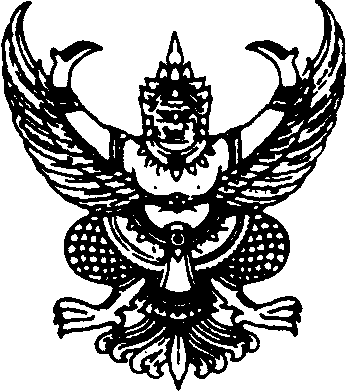 ส่วนราชการ                                                                                   โทร.  ที่                     /               	วันที่     เรื่อง  ขอส่งข้อเสนอโครงการวิจัยเรียน  คณบดี/ผู้อำนวยการ...................................................................................................................................เอกสารแนบ	๑. แบบฟอร์มข้อเสนอโครงการวิจัยฉบับสมบูรณ์ (Full Proposal)	      จำนวน  ๑  ฉบับ 	๒. แบบฟอร์มการพิจารณากลั่นกรองข้อเสนอโครงการวิจัยระดับคณะ       จำนวน  ๑  ฉบับ	ข้าพเจ้า.....................................................................................ตำแหน่ง....................................ขอส่งข้อเสนอโครงการวิจัย เพื่อขอรับการสนับสนุนทุนวิจัยภายใน (กองทุนวิจัย มหาวิทยาลัยราชภัฏอุตรดิตถ์) โดยมีรายละเอียดดังนี้ชื่อโครงการวิจัย ..........................................................................................................................................................................................................................................................................................................................................................................................................................................................................................................ประจำปีงบประมาณ.............................งบประมาณ...........................บาท (......................................................................บาทถ้วน) ประเภท(ตามประกาศฯ เปิดรับข้อเสนอโครงการวิจัย)..............................................................................................................................................จึงเรียนมาเพื่อโปรดพิจารณา                                        	(...................................................................)                               ผู้เสนอโครงการวิจัยเรื่อง..............................................................................................................................................................................................................................................................................................................................................................................................................นักวิจัย.............................................................................คณะ/หน่วยงาน.....................................................................................